Veterans Advisory Council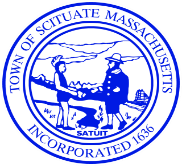 Wednesday April 6, @ 6:30PMScituate Senior Center 333 First Parish Road, Scituate MAAgenda Call to Order 6:30 PMPledge of AllegianceAcceptance of AgendaPublic Comment Reports/UpdatesOld Business: Collateral Duty List, Signs/ ShirtsNew BusinessPresentation of the proposed Statue from a Representative of the Connors Family.Report results of the Outreach Day at the Transfer Station March 12th Update on the Veterans Breakfast March 15th (Read) the VAC Statement of its commitment to providing an environment of respect during meetings.New Project: Install a respectable collection container for all retired American Flags at the Town Transfer Station. ASAP!VSO ReportVote: Minutes of March meetingTreasurers Report- Ed KelleyAdjournment